Director: Josh BooneBoone is a writer and director, He has written and directed Stuck in Love (2012) and directed The Fault in our Stars (2014). He is also writing and directing the upcoming movie X-Men: The New Mutants (2018) which is currently in pre-production.Costume Designer: Mary Claire HannanHannan started her career as a costume supervisor for Reservoir Dogs (1992) and was also assistant costume designer for Pulp Fiction (1994). She has since designed for films such as Jackie Brown (1997) and Serendipity (2001). She has worked on John Green stories twice; first with The Fault in our Stars and also Paper Towns (2015).(Info credited to IMDb)Scene 1:The setting is outside a church group. Hazel has just been to her support group for cancer patients and meets a boy called Augustus Waters. They stand outside as Hazel waits for her mother to pick her up.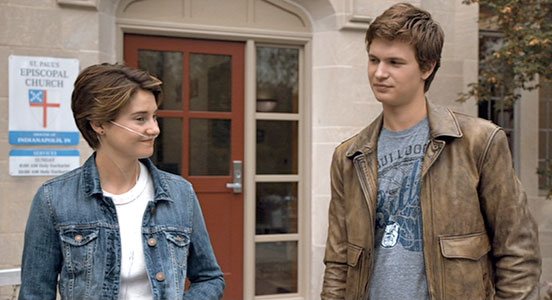 Scene 2:Hazel is upset because she is too sick to fly to Amsterdam to meet her favourite author, she is overwhelmed with the life she has and Augustus (Gus) comes over to see this sad, lonely swing set she is looking at in her back garden and talk to her. He tells her he has feeling for her and she explains that she wants to minimalize the people she hurts when she eventually dies so she cannot let the relationship go on further.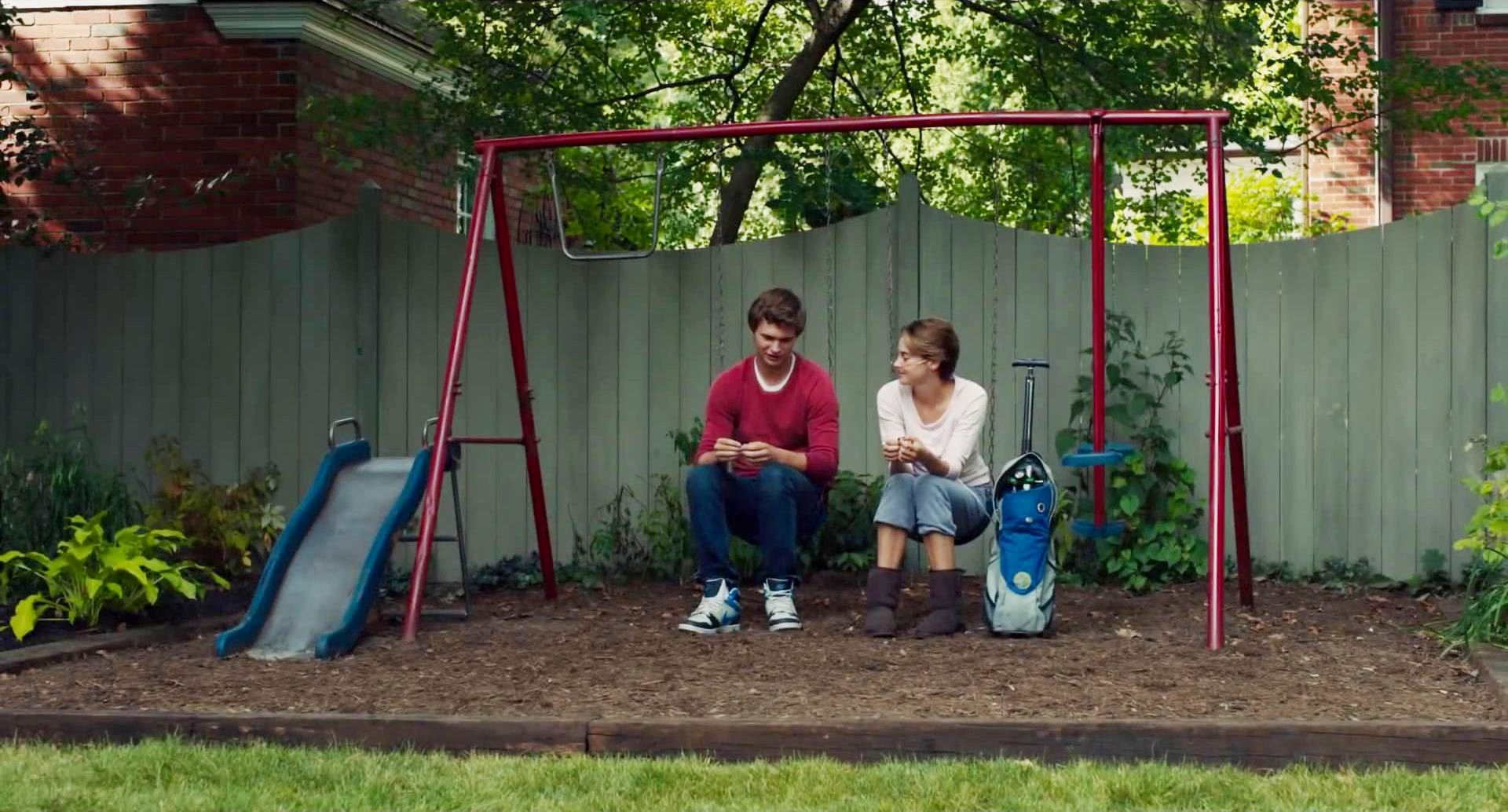 Scene 3:Hazel and Gus do make it to Amsterdam in the end and are out to dinner together. They drink champagne and Gus tells Hazel he is in love with her.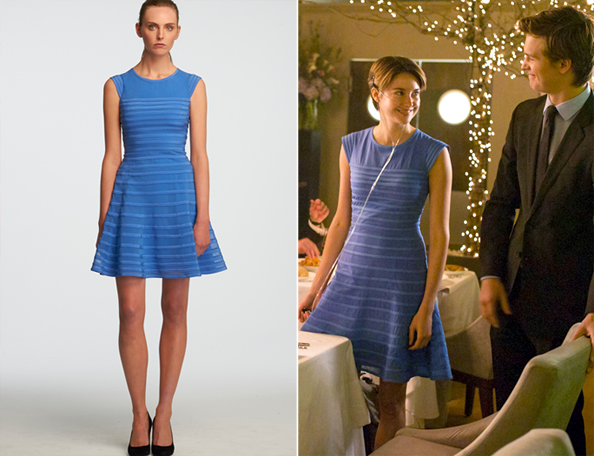 Scene 4:Gus’ cancer has returned with a vengeance and he is slowly dying. He calls Hazel one night telling her to find him at a gas station because something feels wrong. Hazel goes to the gas station to help Gus who had tried to drive himself there and buy cigarettes, but he had caught an infection so she needed to call 911 for him. Gus is severely distraught and depressed at this point as he wanted to be able to do one thing for himself but the cancer has taken his ability to do that.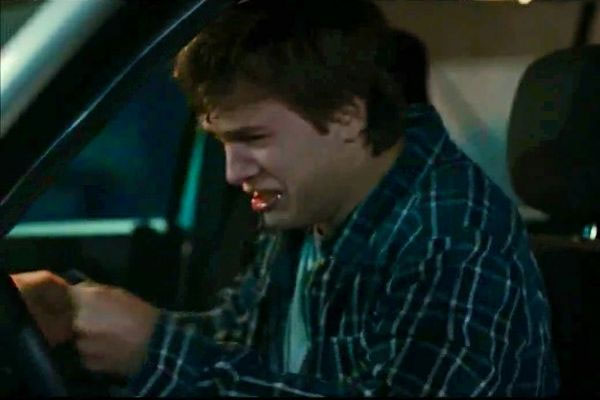 Scene 5:Hazel is in bed and receives the message that Gus has passed away. Her parents come in to comfort her while she cries.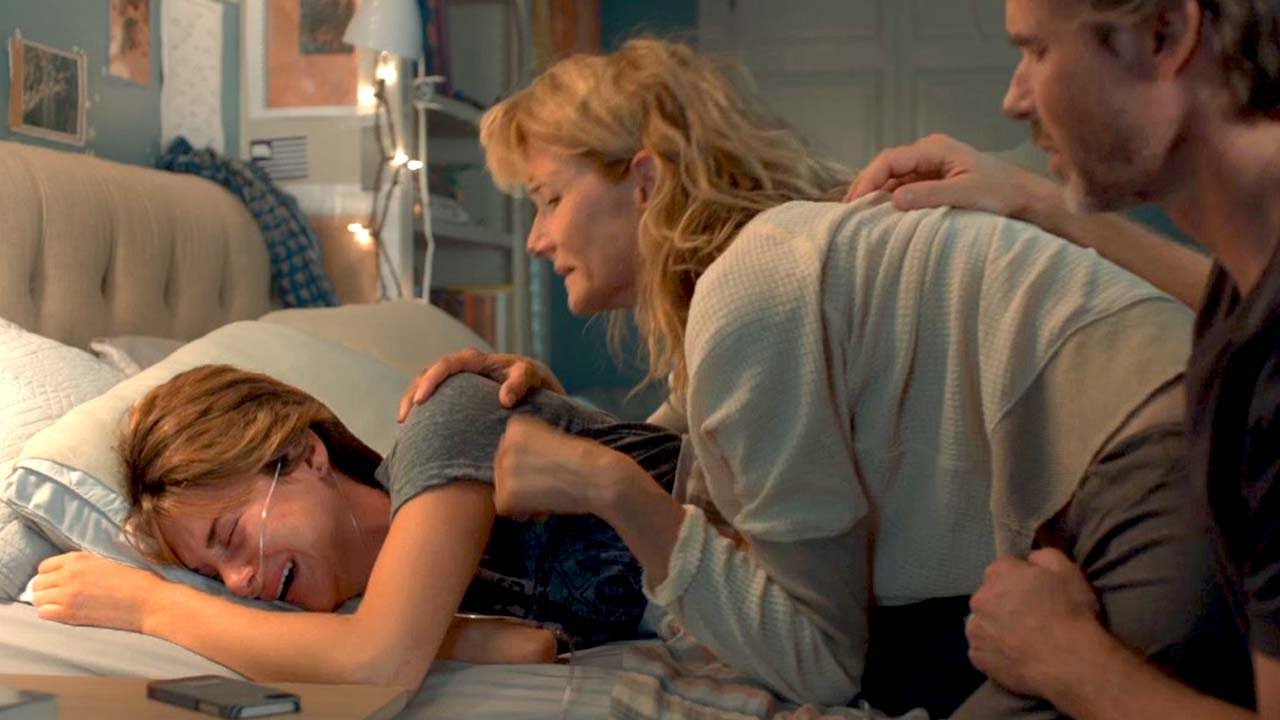 (Images credited to Fox 2000 Pictures/ Josh Boone, Mary Clair Hannan)